РУКОВОДЯЩИЙ И ТРЕНЕРСКИЙ СОСТАВ КОМАНДЫ     	М.П. ВФД                                   	М.П.  ______________________________________________________                         ___________         / ___________________		должность                     	                                                                                     подпись                                    Фамилия, И.О. М.П.                                    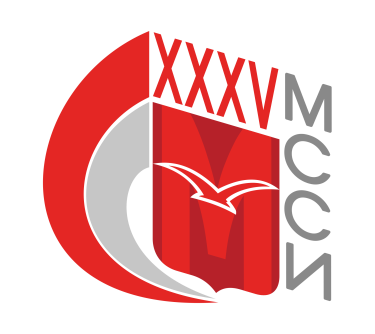 ЗАЯВОЧНЫЙ ЛИСТ                               команды Наименование ВУЗа на участие в соревнованиях поПУЛЕВОЙ СТРЕЛЬБЕ в программеXXXV Московских Студенческих Спортивных Игр(малокалиберное оружие)ЗАЯВОЧНЫЙ ЛИСТ                               команды Наименование ВУЗа на участие в соревнованиях поПУЛЕВОЙ СТРЕЛЬБЕ в программеXXXV Московских Студенческих Спортивных Игр(малокалиберное оружие)ЗАЯВОЧНЫЙ ЛИСТ                               команды Наименование ВУЗа на участие в соревнованиях поПУЛЕВОЙ СТРЕЛЬБЕ в программеXXXV Московских Студенческих Спортивных Игр(малокалиберное оружие)ЗАЯВОЧНЫЙ ЛИСТ                               команды Наименование ВУЗа на участие в соревнованиях поПУЛЕВОЙ СТРЕЛЬБЕ в программеXXXV Московских Студенческих Спортивных Игр(малокалиберное оружие)ЗАЯВОЧНЫЙ ЛИСТ                               команды Наименование ВУЗа на участие в соревнованиях поПУЛЕВОЙ СТРЕЛЬБЕ в программеXXXV Московских Студенческих Спортивных Игр(малокалиберное оружие)ЗАЯВОЧНЫЙ ЛИСТ                               команды Наименование ВУЗа на участие в соревнованиях поПУЛЕВОЙ СТРЕЛЬБЕ в программеXXXV Московских Студенческих Спортивных Игр(малокалиберное оружие)ЗАЯВОЧНЫЙ ЛИСТ                               команды Наименование ВУЗа на участие в соревнованиях поПУЛЕВОЙ СТРЕЛЬБЕ в программеXXXV Московских Студенческих Спортивных Игр(малокалиберное оружие)ЗАЯВОЧНЫЙ ЛИСТ                               команды Наименование ВУЗа на участие в соревнованиях поПУЛЕВОЙ СТРЕЛЬБЕ в программеXXXV Московских Студенческих Спортивных Игр(малокалиберное оружие)ЗАЯВОЧНЫЙ ЛИСТ                               команды Наименование ВУЗа на участие в соревнованиях поПУЛЕВОЙ СТРЕЛЬБЕ в программеXXXV Московских Студенческих Спортивных Игр(малокалиберное оружие)ЗАЯВОЧНЫЙ ЛИСТ                               команды Наименование ВУЗа на участие в соревнованиях поПУЛЕВОЙ СТРЕЛЬБЕ в программеXXXV Московских Студенческих Спортивных Игр(малокалиберное оружие)    №Фамилия, Имя, Отчество Фамилия, Имя, Отчество Дата рожденияРазрядМужчиныМужчиныЖенщиныЖенщиныСтатусНомер студенческого билетаФакультет, курс, группаФакультет, курс, группаДопуск Врача    №Фамилия, Имя, Отчество Фамилия, Имя, Отчество Дата рожденияРазрядУпражненияУпражненияУпражненияУпражненияСтатусНомер студенческого билетаФакультет, курс, группаФакультет, курс, группаДопуск Врача    №Фамилия, Имя, Отчество Фамилия, Имя, Отчество Дата рожденияРазрядМВ-30МП-30МВ-30МП-30СтатусНомер студенческого билетаФакультет, курс, группаФакультет, курс, группаДопуск Врача№Фамилия, Имя, Отчество ДолжностьКонтактный телефон, e-mailДата рожденияПодпись К соревнованиям допущено ____________________________________ спортсменов                                                                                                                                                                                                              прописью
                                                                                       «_____» ______________ 202_ г. Врач ВФД _______________  /  _______________________
                                                                                                                                                                                                               подпись                                Фамилия, И.О.